Publicado en 01010 el 06/02/2013 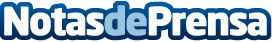 IPmarketing patrocinador oficial de Panda Raid 2013La empresa de marketing alavesa, IPmarketing, también conocida como La Fresa Azul ®, colabora con el rally solidario Panda Raid 2013, y en particular con el equipo vitoriano, “Ruge”.Datos de contacto:Ruben Ganzabal677513170Nota de prensa publicada en: https://www.notasdeprensa.es/ipmarketing-patrocinador-oficial-de-panda-raid-2013 Categorias: Marketing http://www.notasdeprensa.es